RAPPORT D’EVALUATION MULTI-SECTORIELLE SANTE-PROTECTON DANS LES AIRES DE SANTE DE BUHUMBA, KASIZI, KINGARAME, MUNIGI DANS LA ZONE DE SANTE DE NYIRAGONGO, KAKOMERO, MURAMBI RUGARI ET UMOJA DANS LA ZONE DE SANTE DE RUTSHURU, AU NORD-KIVU.LISTE DES ABREVIATIONSContexte et mouvement de population  	Dans le cadre des activités du projet GD029 sous financement de BHA, et exécuté par IRC dans les Provinces d’Ituri et Nord-Kivu, en vue d’apporter des réponses humanitaires avec efficacité et de manière adaptée et appropriée, IRC par l’entremise de ses équipes, à réaliser des évaluations initiales des besoins en Santé et Protection auprès des communautés autochtones, déplacés, retournés et des formations sanitaires des aires de Santé dont les besoins ont été identifiés par la coordination humanitaire et qui subissent des conséquences des conflits armés entre les FARDC et les M23. IRC, étant pionnier dans l’assistance aux vulnérables avec un focus particulier sur la redevabilité, prévoit réaliser cette activité d’évaluation initiale dans le but d’apporter une assistance axée sur les besoins réels et ressentis par la communauté ciblée en échangeant avec différentes couches de la population, leaders communautaires et collecter les données préliminaires dans les formations sanitaires ciblées par ce projet. C’est dans ce contexte que cette mission d’évaluation est initiée en vue d’objectiver des informations sur l’alerte reçue en rapport avec des besoins d’assistance humanitaire en faveur de ces populations déplacées et retournées vivant dans ces aires de santé. ObjectifsII.1. Objectif principal L’objectif principal était de faire un état de lieu sur la situation sanitaire dans les structures à appuyer et identifier les principales préoccupations majeures en termes de santé et protection dans les aires de santé éventuels qui seront bénéficiaires de ce projet.II.2. Objectifs spécifiques ✓ Réaliser un état de lieu des infrastructures sanitaires,✓ Évaluer les besoins en matériels et équipements (Froid, conservation médicaments, etc.), ✓ Évaluer la qualité de prestation de services sanitaires, ✓ Évaluer les besoins en formation de prestataires, ✓ Évaluer l’existence et le fonctionnement des CODESA et RECO ✓ Évaluer l’existence et le fonctionnement des structures de protection de l’enfant, ✓ Évaluer le besoin en matière de divertissement de l’enfant, ✓ Évaluer le niveau de connaissance des membres de la communauté sur la protection des enfants au sein de la communauté, ✓ Évaluer le niveau de connaissance et de pratiques des bénéficiaires sur le système de référencement de cas de protection, ✓ Évaluer les besoins en formation de structures de prise en charge des enfants et ceux pour la prise en charge des survivant (e)s de VBG, ✓ Identifier les besoins en matière de protection et autonomisation de la femme (Sécurité des femmes et des fille, Services et assistances disponible), ✓ Répertorier les groupes communautaires de femmes en matière des moyens de subsistance, ✓ Identifier la disponibilité de structures et système de référencement de cas de VBG entre les services cliniques et les services psychosociaux, ✓ Evaluer le niveau du score PCI pour chaque formation sanitaire ciblée.II.3. Méthodologie Cette évaluation s’est caractérisée par la collecte de données quantitatives et qualitatives moyennant trois outils de collecte des données dont deux en papier (un canevas de collecte des données aux CS, un outil de discussion en groupe et des entretiens individuels pour la protection de l’enfant et de la femme), un formulaire de collecte de données complémentaires des CS avec ODK/Kobo. II s’agit d’une enquête auprès de différentes couches de clients/bénéficiaires entre autres : les prestataires des soins, les informateurs clés, les hommes/garçons et les femmes/filles. L’activité a organisé une série de focus group des discussions avec les Hommes, Femmes, Garçons et Filles et des entretiens individuels auprès des prestataires des soins, leaders communautaires et les responsables des associations féminines. Parmi ces leaders, nous citons les points focaux DIVAS, les points Focaux Genre, les Chefs de village, les Pasteurs/Prêtres, la Société civile, les Présidentes des associations féminines, les PRECODESA, …Notons que les équipes n’ont pas pu enquêter toutes ces personnes dans chaque aire de santé, plutôt par alternance de ces personnes dans les différentes aires de santé en raison d’un à deux entretiens par aire de santé. Au total huit focus group des discussions ont été réalisés dans les huit aires de sante dont trois pour les femmes, un pour les filles, un pour les hommes et trois mixtes (hommes et femmes). A ceci, s’ajouter des entretiens avec deux informateurs clés par aires de santé soit au total 16 entretiens. Nous nous sommes servis de l’outils reprenant les critères suivants (tableau 1) :Tableau 1. Critères d’entrée- BHA 2022-2023.Evaluation proprement diteIII.1. Sur le plan sécuritaireLes AS de Buhumba, Kasizi et Kingarame sont sous contrôle du régiment militaire FARDC basée à KIBUMBA avec des positions dans quelques coins stratégiques de ces aires de santé.  Ces localités dépendent de la sous-SCIAT police nationale congolaise est basé à KIBUMBA centre. Plusieurs localités de ces aires de santé ont été la cible des attaques des assaillants du M23 en mai 2022, ayant occasionné le déplacement des leurs populations vers Kanyaruchinya, ainsi que dans la ville de Goma jugée plus sécure. Un retour progressif a été observé dans presque tous les villages de cette aire de santé à partir du mois de juin 2022. L’AS de Munigi : est sous le contrôle des militaire FARDC avec des positions dans quelques coins stratégiques de l’aire de santé. On y retrouve aussi la présence de la PNC. Il sied de mentionner que sur le plan sécuritaire, l’AS santé de Munigi est en général calme.L’AS de Kakomero est contrôlé par une position des militaires FARDC basée à Rugari. On y observe dans presque tous les villages de cette aire de santé de déplacés fuyant la guerre entre FARDC et M23 dans les localités de Bweza, Busanza et Jomba depuis le mois de mai 2022. Il sied de mentionner que sur le plan sécuritaire, l’aire de santé de Kakomero en général a fonctionné dans un contexte relativement instable depuis plusieurs années due à la présence de différents groupes armes œuvrant dans la contrée.L’AS de Murambi est contrôlé par le régiment militaire FARDC avec des positions dans quelques coins stratégiques de l’aire de santé. De même, il y a aussi présence de la PNC. Il sied de mentionner que sur le plan sécuritaire, l’état sécuritaire de l’AS santé de Murambi est en général calme. Malgré la présence des déplacés dont on ne sait pas quand ils pourront rentrer dans leurs villages qui sont occupés par le mouvement militaire du M23 depuis un (1) semestre déjà.L’AS de RUGARI est contrôlé par le régiment militaire FARDC avec des positions dans quelques coins stratégiques de l’aire de santé. De même, cette localité dépend de la sous-SCIAT police nationale congolaise est basé au chef-lieu de la chefferie.  L’AS de Umoja est contrôlé par le régiment militaire FARDC avec des positions dans quelques coins stratégiques de l’aire de santé. De même, il y a aussi présence de la PNC. Il sied de mentionner que sur le plan sécuritaire, l’état sécuritaire de l’AS santé de Umoja est en général calme. Malgré la présence des déplacés dont on ne sait pas quand ils pourront rentrer dans leurs villages qui sont occupés par le mouvement militaire du M23 depuis un semestre déjà.    	                      III.2. Accessibilité physique et téléphonique des sites évaluésL’AS de BUHUMBA est accessible par véhicule et autres engins roulants en période sèche comme en période pluvieuse. Tous les villages de cette aire de santé sont couverts par le réseau Vodacom, Airtel et partiellement par MTN (un de réseau du Rwanda). Pas de radio a Buhumba mais d’autre fréquence radio de Goma et Rwanda sont suivi.L’AS de Kasizi est accessible par véhicule et autres engins roulants en période sèche comme en période pluvieuse, néanmoins il y a deux ponts sur ce tronçon en très mauvais état qui ne permettent pas actuellement aux véhicules d’atteindre Kasizi cela fait qu’on y accède actuellement par moto seulement et par marche à pied. Tous les villages de cette aire de santé sont couverts par le réseau Vodacom, Airtel, Orange et partiellement par MTN (un de réseau du Rwanda). Pas de radio a Kasizi mais d’autre fréquence radio de Goma et Rwanda sont suivi.L’AS de Kingarame est accessible en toute période/saison par véhicule et autres engins roulants en période sèche comme en période de pluie. Tous les villages de cette aire de santé sont couverts par le réseau Airtel et partiellement par Vodacom et Orange. La grande partie des chaines qui émettent à Goma y sont captées pour informer la population, ceci constitue une opportunité pour des émissions santé et protection. L’AS de Munigi est très proche de la ville de Goma et est accessible par véhicule et autres engins roulants en période sèche tout comme en période de pluie. Tous les villages de cette aire de santé sont couverts par le réseau Airtel, Orange et Vodacom. Toute l’Aire de Santé est couverte par des chaines locales, nationales et internationales. Une opportunité pour des émissions santé et protection accessibles à tout le monde.L’AS de Kakomero est accessible par véhicule et autres engins roulants en période sèche comme en période pluvieuse. Tout le réseau téléphonique fonctionne difficilement. Pas de radio a Kakomero mais d’autre fréquence radio de Goma et Rutshuru sont suivi.L’AS de MURAMBI est accessible par véhicule et autres engins roulants en période sèche comme en période de pluie. Aussi, en cas d’extrême urgence un Ely copter peut y atterrir. Tous les villages de cette aire de santé sont couverts par le réseau Airtel, Orange et Vodacom. Toute l’Aire de Santé est couverte par des chaines locales, nationales et internationales. Une opportunité pour des émissions santé et protection accessibles à tout le monde.L’AS de RUGARI est accessible par véhicule et autres engins roulants en période sèche mais cet accès devient pénible en cas des pluies abondantes à cause de la nature argileuse et boueuse du sol susceptible de faire des bourbiers. Tous les villages de cette aire de santé sont couverts par le réseau AIRTEL et partiellement par Vodacom selon sa localisation dans l’aire de santé Rugari. La grande partie des chaines qui émettent à Goma y sont captées pour informer la population, en plus de laquelle d’autres stations radio émettant depuis la cité de Kiwanja sont aussi captées dans cette aire de santé pour informer la population. Ceci constitue une opportunité pour des émissions santé et protection. L’AS de Umoja est accessible par véhicule et autres engins roulants en période sèche comme en période de pluie. Aussi, en cas d’extrême urgence un Ely copter peut y atterrir. Tous les villages de cette aire de santé sont couverts par le réseau Airtel, Orange et Vodacom. Toute l’Aire de Santé est couverte par des chaines locales, nationales et internationales. Une opportunité pour des émissions santé et protection accessibles à tout le monde.                          III.3. Données démographiques des AS évaluées	Tableau 2. Population des aires de santé évaluéesPour l’AS de Buhumba, toute la population est retournée, d’où la pression est de 100%.Pour l’AS de Kasizi, toute la population est avant tout retournée, mais a aussi accueilli 2,420 déplacés venus du territoire de Rutshuru, d’où la pression de 27% sur une population elle-même retournée. Pour l’AS de Kingarame, environ 10,980 personnes sont des retournés et 5,883 sont des déplacés venus du territoire de Rutshuru, d’où la pression de 46% sur une population elle-même retournée. Pour l’AS de Munigi, la population estimée à 42,362 parmi laquelle 10,200 sont des déplacés, d’où la pression de 32% sur la population de l’aire de santé.Pour l’AS de Kakomero, la population estimée à 14,729 parmi laquelle 3,238 sont des déplacés et 2,218 des retournés, d’où la pression de 28% sur la population de l’aire de santé. Pour l’AS de Murambi, la population estimée à 33,448 parmi laquelle 6,000 sont des déplacés et 545 des retournés, d’où la pression de 22% sur la population de l’aire de santé.Pour l’AS de Rugari, à la Suite de l’insécurité récurrente dans plusieurs localités de l’aire de santé depuis mai 2022 jusqu’à la fin du premier trimestre 2022, cette zone a accueilli des vagues successives des déplacés dont les effectifs à la fin du mois de mai 2022 estiment à 258 ménages déplacés le nombre de ceux qui vivent dans l’AS Rugari. Notons qu’à partir de juillet à septembre 2022, la population a fui dans les localités et villages voisins à cause des incursions des groupes armés. Un retour timide s’est observé à partir d’aout 2022 et actuellement on estime à 60% les retournés dans l’AS. Selon le secrétaire de la chefferie des Rutshuru confirmé par l’IT et un membre du CODESA, le niveau de retour des populations qui étaient en majorité déplacées vers fin juin 2022 pourrait être estimé à deux tiers, soit environs 1900 ménages retourné depuis juin de cette année. La pression des déplacés et retournes sur les populations autochtones est de 29%. Notons que la population n’a pas accès facile aux services des soins de santé à cause du faible pouvoir d’achat consécutif à l’activisme des groupes armés.Pour l’AS de Umoja, la population estimée à 15,775 parmi laquelle 1,761 sont des déplacés, d’où la pression de 13% sur la population de l’aire de santé.                          III.4. Analyse des Autres intervenants dans les AS évaluées	III.4.1. Aire de santé de Buhumba	Tableau 3. Intervenants de l’AS de Buhumba	III.4.2. Aire de santé de Kasizi	Tableau 4. Intervenants de l’AS de KasiziIII.4.3. Aire de santé de KingarameTableau 5. Intervenants de l’AS de KingarameIII.4.4. Aire de santé de Munigi Tableau 6. Intervenants de l’AS de MunigiIII.4.5. Aire de santé de KakomeroTableau 7. Intervenants de l’AS de KakomeroIII.4.6. Aire de santé de MurambiTableau 8. Intervenants de l’AS de Murambi III.4.7. Aire de santé de RugariTableau 9. Intervenants de l’AS de Rugari III.4.8. Aire de santé de UmojaTableau 10. Intervenants de l’AS de Umoja                          III.5.  Analyse des Gaps par secteur 	III.5.1. AS BUHUMBA	Tableau 11. Analyse de gaps par secteur dans l’AS de Buhumba	III.5.2. AS KASIZI	Tableau 12. Analyse de gaps par secteur dans l’AS de KasiziIII.5.3. Aire de santé de KingarameTableau 13. Analyse de gaps par secteur dans l’AS de Kingarame	III.5.4. Aire de santé de Munigi	Tableau 14. Analyse de gaps par secteur dans l’AS de Munigi 	III.5.5. Aire de santé de Kakomero	Tableau 15. Analyse de gaps par secteur dans l’AS de Kakomero	III.5.6. Aire de santé de Murambi	Tableau 16. Analyse de gaps par secteur dans l’AS de Murambi	III.5.7. Aire de santé de Rugari	Tableau 17. Analyse de gaps par secteur dans l’AS de Rugari	III.5.8. Aire de santé de Umoja	Tableau 18. Analyse de gaps par secteur dans l’AS de UmojaSYNTHESE DES RESULTATSIV.1. Indicateurs clés des CS évaluésTableau 19. Indicateurs clésIV.2. Résultats détaillés de l’évaluation du CSIV.2.1 LocalisationLe CS Buhumba est situé dans le Territoire de Nyiragongo, groupement Kibumba, village Buhumba Rwibiranga à environ un km du Bureau central et de l’Hôpital général de la zone de sante de Nyiragongo. Le CS Kasizi est situé dans le Territoire de Nyiragongo, groupement Kibumba, village Kibiriga à environ sept kms du Bureau central et de l’Hôpital général de la zone de sante de Nyiragongo. Le CS Kingarame est situé dans le Territoire de Nyiragongo, groupement Kibumba, localité Kingarame à environ sept kms du Bureau central et de l’Hôpital général de la zone de sante de Nyiragongo. Le CS Munigi est situé dans le Territoire de Nyiragongo, dans le village Rukoko a environ 27 kms du Bureau central et de l’Hôpital général de la zone de sante de Nyiragongo. Le CS Kakomero est situé dans le Territoire de Rutshuru, village Kakomero à Rugari, à environ 38 Kms du Bureau central et de l’Hôpital général de la zone de sante de Rutshuru et à environ deux kms du CSR Rugari.Le CS Murambi est situé dans le Territoire de Rutshuru, chefferie de Bwisha, Cellule Murambi, à environ deux Kms du Bureau central et de l’Hôpital général de la zone de sante de Rutshuru.Le CS Rugari est situé dans le Territoire de Rutshuru, chefferie de Bwisha, Groupement de Kisigari, localité de Nyamagana, à environ 35 Kms du Bureau central et de l’Hôpital général de la zone de sante de Rutshuru.Le CS Umoja est situé dans le Territoire de Rutshuru, Cité de Kiwanja, Quartier Buturande, cellule office 2, à environ cinq Kms du Bureau central et de l’Hôpital général de la zone de sante de Rutshuru.IV.2.2. Informations généralesCS Buhumba : La structure est dénommée « Centre de Santé de Buhumba », une structure sanitaire communautaire appartenant et géré par l’Etat congolais par l’entremise du CODESA et du BCZS Nyiragongo. IT : ZAWADI Angélique, pour qui le contact : +243973316128. Cette formation sanitaire couvre 10 villages, abritant une population ordinaire de 18,073habitants. Toute la population de cette aire de santé s’était déplacée vers Goma lors des affrontements entre les FARDC et les M23 de mai 2022 et actuellement de retour dans leurs villages respectifs. CS Kisiza : Une structure sanitaire confessionnelle appartenant et géré par la CEBCA. IT CHEUSI MAHANGAIKO Faustin, Téléphone : +243976630062. Il couvre quatre villages avec une populations d’environ 11,223 habitants dont 8,803 retournés et 2,420 déplacés. Toute la population de cette aire de santé s’était déplacée vers Goma lors des affrontements entre les FARDC et les M23 de mai 2022 et actuellement de retour dans leurs villages respectifs. Actuellement le centre de santé applique un tarif par acte : 1,000FC pour la consultation curative, 6,000FC pour Petite Chirurgie, 3,000FC pour CPN, 15,000FC pour Observation. Les autres actes sont gratuits supportés par PDSS. Le bâtiment du CS Kasizi a été brûlé ce qui fait qu’il fonctionne dans deux petits bâtiments qui servent l’un pour l’observation des malades et l’autre pour la salle d’accouchement, les autres services d’activités préventives se font à ciel ouvert soit dans l’Eglise CEBCA voisin du CS. Un chantier est en cours de construction par les efforts propres de la population locale à un autre endroit car l’actuel CS est excentrique. La collecte des eaux de pluie est faite et un réservoir de 5000 litres est installé et qui fonctionne uniquement en saison de pluie tans disque durant la saison sèche, il y a manque d’eau. Durant cette saison sèche, l’approvisionnent en eau se fait à la source se trouvant au bas de la colline à plus ou moins 10 km.CS Kingarame : Structure appartenant à l’Etat congolais mais gérée par l’église 55ème CEBCE. IT RUKWIRAZINA SEBUHANYA Jovith, Téléphone : +243977965849. Il couvre sept villages avec une populations d’environ 16,863 habitants dont 10,980 retournés et 5,883 déplacés. L’aire de sante a été la cible des attaques entre les FARDC et les combattants du mouvement M23 à plusieurs répétitions dans le trimestre passé. Une situation qui a fait que la population se déplace vers la ville de Goma, où certaines familles y sont encore et d’autres sont déjà retournées. Cette aire de santé a aussi accueilli des déplacés venus des certains villages de Rutshuru où jusqu’à présents les affrontements y sont réguliers. La tarification est de forfait par famille en raison de 1,500FC par famille. La capacité d’accueil est faible d’où besoin de construction d’un bâtiment pour augmenter la capacité.CS Munigi : Structure appartenant à l’Etat congolais mais gérée par l’église 8ème CEPAC. IT NAJUA MBAWE Justin, Téléphone : +24399773888. Il couvre six villages avec une populations d’environ 42,362 habitants dont 10,200 déplacés venus de Kibumba et du Territoire de Rutshuru à la suite des affrontements entre les FARDC et les M23. La tarification se fait par acte : 4,000FC pour Consultation Curative, 20,000FC pour Accouchement Eutocique et dystocique, 10,000FC pour Petite Chirurgie, 4,000FC pour CPN, 4,000FC pour CPS, 6,000FC pour observation, 4,000FC pour Laboratoire (Selle & Urine). La CpoN, la PF et les soins aux SVS sont gratuits.CS Kakomero : structure sanitaire communautaire appartenant et géré par l’Etat congolais par l’entremise du CODESA et du BCZS Rutshuru. IT : HITIMANA RUSUMBURA Olivier, pour qui le contact : +243975121262. Cette formation sanitaire couvre cinq villages, abritant une population de 14,729 habitants parmi lesquels 3,238 déplacés et 2,218 retournés à la suite des affrontements entre les FARDC et les M23. La tarification est forfaitaire par épisode maladie en raison de 4,000FC pour enfant et 8,000FC pour adulte.CS Murambi : structure sanitaire para Etatique, géré par l’église catholique. IT Gervais KAMBALE BYATEKWA, pour qui le contact : +243991921446. Cette formation sanitaire couvre neuf villages, abritant une population de 33,448 habitants parmi lesquels 6,000 déplacés et 545 retournés, l’AS de MURAMBI est parmi les AS qui ont reçus des déplacés fuyant les récents affrontements armés entre les forces loyaliste FARDC et le M23. Une situation qui a déstabilisé tout l’Est de l’AS jusqu’au déplacement de la population environnante vers l’AS. Le Centre de Santé de MURAMBI a accueilli beaucoup de déplacés, il y a même un site/camps des déplacés qui est dans les salles des classes se trouvant dans la même concession avec le CS. L’AS de MURAMBI est une émanation des sœurs Palotines qui ont un couvent, deux écoles (Secondaire et Primaire), une chapelle catholique et CS au même endroit. En plus, les sœurs y font d’autres activités d’élevage, de culture des vivres et de légumes. Au CS, la tarification est forfaitaire par épisode maladie en raison de 4,000FC pour enfant et 8,000FC par adulte.CSR Rugari : structure sanitaire communautaire appartenant et géré par l’église catholique. IT : Emanuel SYAGHUSWA, pour qui le contact : +24397722783. Cette formation sanitaire couvre 24 villages, abritant une population de 38,006 habitants parmi lesquels 8,556 déplacés et 21,080 retournés à la suite des affrontements entre les FARDC et les M23. La tarification se fait par acte : 8,000FC pour Consultation Curative, 20,000FC pour Accouchement Eutocique, 100,000FC pour accouchement dystocique, 8,000FC pour Petite Chirurgie, 8,000FC pour observation, 8,000FC pour Laboratoire (Selle & Urine). La CPN, CPS, CpoN, la PF et les soins aux SVS sont gratuits.CS Umoja : structure sanitaire communautaire appartenant et géré par l’Etat congolais par l’entremise du CODESA et du BCZS Rutshuru. IT : KISUBA LUVEVE Joseph, pour qui le contact : +243997674810. Cette formation sanitaire couvre quatre Cellules, abritant une population de 15,775 habitants parmi lesquels 1,761 déplacés à la suite des affrontements entre les FARDC et les M23. La tarification est forfaitaire par épisode maladie en raison de 4,000FC pour enfant et 8,000FC pour adulte.IV.2.3. Présentation de la capacité des structuresTableau 20. Présentation des capacités des structuresIV.2.4. Ressources humainesTableau 21 : Ressources humainesIV.2.5. Ressources matérielles et équipementsTableau 22 : Ressources matérielles et équipementsIV.2.6. Outils de gestion des donnéesTableau 23 : Outils de gestion des donnéesIV.2.7. FormationsTableau 24 : FormationsCOVID 19V.1. Y a-t-il eu un/des cas positifs de COVID 19 dans l’aire de sante qu’appui la structure :Pour l’AS de Buhumba, il y a eu 36 cas COVID 19 dont le dernier cas remonte au 31 mars 2021. Cette situation a provoqué la réduction de la fréquentation au CS.Pour l’AS Kasizi, il y a eu quatre cas COVID 19 dont le dernier cas remonte au 31 décembre 2021. Cette situation n’a pas eu d’impact sur les activités du centre de santé car la population était préparée pour cela.Pour les AS de Kingarame, Munigi, Kakomero, Murambi, Rugari il n’y a pas eu de cas de COVID 19.Pour l’AS de Umoja, il y a eu trois cas COVID 19 dont le dernier cas remonte au 31 mars 2022. Cette situation n’a pas eu d’impact sur les activités du centre de santé,Synthèse des entretiens avec les informateurs clés AS de Buhumba :Lors de l’entretien avec nos informateurs clés, nous avons eu à collecter plusieurs informations qui ont montré les différents problèmes auxquels font face les retournés/déplacés dans l’aire de santé de Buhumba. Jusqu’à maintenant, ils n’ont reçu que l’assistance en vivres du Programme Alimentaire Mondiale facilité par l’ONG Vision Mondiale et celle de la CARITAS en biens non alimentaires. Pour subvenir à leurs besoins, les femmes et les filles s’occupent du petit commerce, de la récolte des bois de chauffe, d’autres utilisent leurs sexes en échange d’argent et d’autres sont regroupées dans les AVC, d’autres effectuent des travaux champêtres chez le tiers et les élevages à crédits rotatifs. Pour sortir de la communauté, les femmes/filles sortent en groupes mais il y a des cas isolés qui n’échappent pas les pièges des auteurs des violences sexuelles et d’autres formes de VBG qui les rattrapent soit à leurs domiciles ou lors de la collecte de l’eau et/ou quand ils se rendent dans la forêt pour la recherche des bois. Signalons également qu’après avoir subis ces violences, certaines femmes/filles s’orientent vers différentes sources comme : le leader communautaire, DFJ, d’autres à la structure sanitaire et d’autres chez les RECO et/ou chez les APS. Ces victimes sont souvent discriminées par les membres de leurs communautés respectives, d’autres développent les MST et d’autres se retrouvent avec les grossesses indésirables. 	Il s’observe également dans la communauté, certaines personnes atteintes des troubles mentaux. Par manque d’encadrement familial, ces personnes n’ont pas accès aux vivres et sont souvent victimes d’accidents de circulation. La plupart de membres de la communauté considèrent les troubles mentaux comme des personnes ensorcelées ou des personnes ayant développé le surmenage par suite de leur super intelligence. AS Kasizi :Lors de l’entretien avec la différente couche de la population, il a été démontré plusieurs problèmes auxquels font face les retournés/déplacés dans l’aire de santé de KASIZI. A la date de l’évaluation, depuis le retour a Kasizi la population n’a bénéficié que de l’assistance en vivre du PAM en collaboration avec WV. Pour subvenir à leurs besoins, les femmes et les filles s’occupent du petit commerce, de la récolte des bois de chauffe, d’autres sont regroupées dans les AVEC, d’autres effectuent des travaux champêtres chez le tiers et les élevages à crédits rotatifs. Pour sortir de la communauté, les femmes/filles sortent seule, ce qui les exposent aux violences sexuelles et d’autres formes de VBG qui les rattrapent soit à leurs domiciles ou lors de la collecte de l’eau et/ou quand ils se rendent dans la forêt pour la recherche des bois. Signalons également qu’après avoir subis ces violences, certaines femmes/filles s’orientent vers différentes sources comme : APS, le leader communautaire, DFJ, d’autres à la structure sanitaire et d’autres chez les RECO. Ces victimes sont souvent discriminées par les membres de leurs communautés respectives, d’autres développent les trouble mentales, les MST et d’autres se retrouvent avec les grossesses indésirables. Il s’observe également dans la communauté, certaines personnes atteintes des troubles mentaux. La plupart de membres de la communauté considèrent les troubles mentaux comme des personnes ensorcelées. AS Kingarame : Au cours de l’entretien avec la différente couche de la population, il a été démontré plusieurs problèmes auxquels font face les retournés/déplacés dans l’aire de santé de Kingarame. A la date de l’évaluation, depuis le retour de la population, ils n’ont bénéficié d’aucune assistance pour subvenir à leurs besoins, les femmes et les filles s’occupent du petit commerce, de la récolte des bois de chauffe source de leurs problèmes, d’autres sont regroupées dans les AVEC, d’autres effectuent des travaux champêtres chez le tiers. Pour sortir de la communauté, les femmes/filles sortent seule, ce qui les exposent aux violences sexuelles et d’autres formes de VBG qui les rattrapent soit à leurs domiciles ou lors de la collecte de l’eau et/ou quand ils se rendent dans la forêt pour la recherche des bois/braise. Signalons également qu’après avoir subis ces violences, certaines femmes/filles s’orientent vers différentes sources comme : APS, le leader communautaire, DFJ, d’autres à la structure sanitaire et d’autres chez les RECO. Ces victimes sont souvent discriminées par les membres de leurs communautés respectives, d’autres développent les trouble mentales, les MST et d’autres se retrouvent avec les grossesses indésirables. Il s’observe également dans la communauté, certaines personnes atteintes des troubles mentaux. La plupart de membres de la communauté considèrent les troubles mentaux comme des personnes ensorcelées.AS Munigi : Pendant nos entretiens avec nos informateurs clés, nous avons pu collecter plusieurs informations qui ont montré les différents problèmes auxquels font face les déplacés et la communauté hôte qui sont majoritaire dans l’aire de santé de Munigi. Qui du reste n’ont reçu que l’assistance en bâches par NRC, chlore, bidons, savon par la croix rouge et celle de MSF en biens non alimentaires, eau, NFI, Latrines et un peu des médicaments. Pour subvenir à leurs besoins, les femmes et les filles s’occupent de la récolte des bois de chauffe, d’autres utilisent leurs sexes en échange d’argent et d’autres effectuent des travaux champêtres chez le tiers. Pour sortir de la communauté, les femmes/filles sortent en groupes mais il y a des cas isolés qui n’échappent pas les pièges des auteurs des violences sexuelles et d’autres formes de VBG qui les rattrapent soit à leurs domiciles ou lors de la collecte de l’eau et/ou quand ils se rendent dans la forêt pour la recherche des bois. Signalons également qu’après avoir subis ces violences, certaines femmes/filles s’orientent vers différentes sources comme : le leader communautaire d’autres à la structure sanitaire Ces victimes sont souvent discriminées par les membres de leurs communautés respectives, d’autres développent les MST et d’autres se retrouvent avec les grossesses indésirables. 	Il s’observe également dans la communauté, certaines personnes atteintes des troubles mentaux. Par manque d’encadrement familial, ces personnes n’ont pas accès aux vivres et sont souvent victimes d’humiliation. La plupart de membres de la communauté considèrent les troubles mentaux comme des personnes ensorcelées ou des personnes ayant développé le surmenage par suite des boissons fortement alcoolisé.AS Kakomero :Lors de l’entretien avec la différente couche de la population, il a été démontré plusieurs problèmes auxquels font face les déplacés et autochtone dans l’aire de santé de KAKOMERO. Depuis l’arrivée des déplacés la population n’a bénéficié que de l’assistance en vivres de la croix rouge RDC en collaboration avec CICR. Pour subvenir à leurs besoins, les femmes et les filles s’occupent du petit commerce, de la récolte des bois de chauffe, d’autres sont regroupées dans les AVEC, d’autres effectuent des travaux champêtres chez le tiers et les élevages. Pour sortir de la communauté, les femmes/filles sortent parfois en groupe et souvent seule ce qui les exposent aux violences sexuelles et d’autres formes de VBG qui les rattrapent soit à leurs domiciles ou lors de la collecte de l’eau et/ou quand ils se rendent dans la forêt pour la recherche des bois. Signalons également qu’après avoir subis ces violences, certaines femmes/filles s’orientent vers différentes sources comme : APS, le leader communautaire, DFJ, d’autres à la structure sanitaire et d’autres chez les RECO. Ces victimes sont souvent discriminées par les membres de leurs communautés respectives, d’autres développent les troubles mentaux, les MST et d’autres se retrouvent avec les grossesses indésirables et d’autre en meurt. Il s’observe également dans la communauté, certaines personnes atteintes des troubles mentaux. Par manque d’encadrement familial, ces personnes n’ont pas accès aux vivres et sont souvent victimes d’accidents de circulation. La plupart de membres de la communauté considèrent les troubles mentaux comme des personnes ensorcelées, les mauvais sorts, une punition divine. AS Murambi : Pendant les interviews avec les informateurs clés de Murambi, il ressort que le CS a huit infirmiers dont cinq femmes, trois hommes et un laborantin. Il y a existence de deux OBC (USALMA et SALAMA appuyer par DFJ). Quatre sites de déplacés dont Rugabo, Remera, Stade et Murambi en provenance de Jomba/Rwanguba, Bweza/Ntamugenga, et Kisigari à Rumangabo. Les écoles qui abritent les déplacés (Kinyandini, Mapendo, la Fontaine) et où il y avait la proposition d’organiser les cours pour les enfants des déplacés après-midi. Il nous a été dit qu’une fille de 13 ans avait mis au monde un enfant avec son père biologique, d’où un fort besoin de la sensibilisation sur les VBG. On retrouve beaucoup d’enfants de la rue, les uns aidés par les sœurs palotines et d’autres sans secours. D’autres enfants ont abandonné les études par manque des frais scolaires, et actuellement ils se livrent à la consommation excessive des boissons alcoolisées pendant que d’autres se sont livrés à la prostitution pour une couverture minimale de leurs besoins dont les parents ne savent plus couvrir avec leurs moyens économiques très insuffisants. Du côté santé, le CS Murambi bien que ce soit une structure des sœurs religieuses catholique, nécessite un appuis médical consistant pour lui permettre de répondre aux besoins des membres de la communauté. En revanche, les femmes de la communauté ont rapporté leurs besoins, elles s’occupent beaucoup plus du petit commerce, de la récolte des bois et des travaux journaliers dans les champs. Rappelons que les lieux qui exposent les femmes et filles aux différentes formes des violences auxquelles dont elles font face sont souvent : à la maison, lors de la collecte de bois de chauffe, lorsqu’elles se rendent aux lieux de collecte de l’eau. Parmi les besoins prioritaires, l’informateur a soulevé l’accès aux soins de santé, l’accès aux vivres, l’accès à l’eau potable, accès a l’abris et l’amélioration de la sécurité.AS Rugari : Pendant les interviews avec les informateurs clés au 31. Aout.2022, il nous a été dit que certains enfants ont abandonné les études par manque des frais scolaires, et actuellement ils se livrent à la consommation excessive des boissons alcoolisées pendant que d’autres se sont livrés à la prostitution pour une couverture minimale de leurs besoins dont les parents ne savent plus couvrir avec leurs moyens économiques très insuffisants. Du côté santé, le CS Rugari bien que ce soit une structure des prêtres religieux catholique, nécessite un appuis médical consistant pour lui permettre de répondre aux besoins des membres de la communauté. En revanche, les femmes de la communauté ont rapporté leurs besoins, elles s’occupent beaucoup plus du petit commerce, de la récolte des bois et des travaux journaliers dans les champs. Rappelons que les lieux qui exposent les femmes et filles aux différentes formes des violences auxquelles dont elles font face sont souvent : à la maison, lors de la collecte de bois de chauffe, lorsqu’elles se rendent aux lieux de collecte de l’eau. Parmi les besoins prioritaires, l’informateur a soulevé l’accès aux soins de santé, l’accès aux vivres, l’accès à l’eau potable et l’amélioration de la sécurité. AS de Umoja : Dans le cadre de la protection de l’enfant, il a été signalé que certains enfants ont rejoint les groupes armés pendant les 6 derniers mois. D’autres ont abandonné les études par manque des frais scolaires, et actuellement ils se livrent à la consommation excessive des boissons alcoolisées pendant que d’autres se sont livrés à la prostitution pour une couverture minimale de leurs besoins dont les parents ne savent plus couvrir avec leurs moyens économiques très insuffisants. Du côté santé, le CS Umoja nécessite un appuis médical consistant pour lui permettre de répondre aux besoins des membres de la communauté. En revanche, les femmes de la communauté ont rapporté leurs besoins, elles s’occupent beaucoup plus du petit commerce, de la récolte des bois, du sexe en échange d’argent et des travaux journaliers dans les champs. Rappelons que les lieux qui exposent les femmes et filles aux différentes formes des violences auxquelles dont elles font face sont souvent : à la maison, lors de la collecte de bois de chauffe, lorsqu’elles se rendent aux lieux de collecte de l’eau. Parmi les besoins prioritaires, l’informateur a soulevé l’accès aux soins de santé, l’accès aux vivres, l’accès à l’eau potable et l’amélioration de la sécurité. Difficultés / DéfisVII.1. Y-a-t-il de grands défis dans la disposition des services pour votre structure ?Pour le CS Buhumba, les défis sont : 1. Difficultés pour la population de payer les soins, 2. Insuffisance en médicaments par manque de moyens financiers pour achat médicaments, 3. Insuffisance de prestataires formes, 4. Manque de motivation des prestataires, 5. Insuffisances en EPI,Pour le CS Kasizi, les défis sont : 1. Infrastructure, peu d'espace pour les différents services, le bâtiment du cs avait pris feu le 25/08/2019, 2. La population devenue pauvre avec difficulté de payer les soins, 3. La prime des prestataires est trop faible, 4 sur 12 qui reçoivent la prime de l'Etat, 4. Inaccessibilité du CS surtout en cas de référence, impraticabilité de la route,Pour le CS Kingarame, les défis sont : 1. Manque de motivation pour les prestataires car le partenaire PDSS ne paye pas les prestataires régulièrement, 2.les malades payent difficilement les soins,Pour le CS Munigi : 1. Pas de motivation pour les prestataires des soins, 2.la population est pauvre, ne paye pas les soins,Pour Kakomero, les défis sont : 1. Difficultés d'honorer les frais de soins, 2. Motivation insuffisante du personnel, 3. Médicaments consommés par les déplacés et les militaires sans payer, 4. Difficultés d’approvisionnement en médicaments, 5. Pas de Hangar pour les activités préventives, 6. Automédication à la suite de la prolifération des pharmacies, 7. Besoin de la clôture du CSPour Murambi, un seul défi, pas de partenaire d’appui aux déplacés.Pour Rugari, les défis sont : 1. Ia pauvreté de la population qui ne parvient pas à payer les factures des soins, 2. taux de recouvrement faible, 3. invasion des malades, 4. prise des produits indigènes, 5. croyance au poison,Pour Umoja, les défis sont : 1. Absence de triage, 2. Difficultés d'approvisionnement en médicaments, 3. Manque des outils de gestion, 4. Prise en charge des déplacés se trouvant dans l'aire de sante, 5. Insuffisance de motivation du personnel, 6. insuffisances en équipements médicaux,VII.2. Quelle catégorie d’indigents / Vulnérables votre structure de santé prend en charge ? Pour l’AS de Buhumba : Ce sont les personnes de troisième âge sans soutien, les personnes à mobilité limité sans soutien et les orphelins sans soutien.Pour l’AS de Kasizi : Ce sont les personnes de troisième âge sans soutien, les orphelins sans soutien, les personnes à mobilité limité sans soutien, les déplacés et ou retournés,Pour l’AS de Kingarame : Les femmes et filles, les personnes de troisième âge sans soutien, les orphelins sans soutien, les personnes à mobilité limité sans soutien, les déplacés et ou retournés,Pour l’AS de Munigi : Les femmes et les filles, les personnes de troisième âge sans soutien, les orphelins sans soutien, les personnes à mobilité limité sans soutien, les déplacés et ou retournés,Pour l’AS de Kakomero : les orphelins sans soutien, les personnes à mobilité limité sans soutien, les personnes de troisième âge sans soutien, les déplacés et ou retournés,Pour l’AS de Murambi : les femmes et filles, les personnes de troisième âge sans soutien, les orphelins sans soutien, les personnes à mobilité limité sans soutien, les déplacés et ou retournés,Pour l’AS de Rugari : les femmes et filles, les personnes de troisième âge sans soutien, les orphelins sans soutien, les personnes à mobilité limité sans soutien, les déplacés et ou retournés,Pour l’AS de Umoja : les déplacés et ou retournés, les personnes de troisième âge sans soutien, les orphelins sans soutien, les personnes à mobilité limité sans soutien,VII.3. Quels problèmes de santé mentale / psychosociaux sont perçus comme fréquent dans votre aire de santé et pourquoi (Exemple : Abus d’alcool, Drogue, post traumatique,)Pour l’AS de Buhumba : Traumatisme psychologique et drogue par manque d'emploi,Pour l’AS de Kasizi : Dépression à la suite de la pauvreté, suicide par manque de moyen après avoir encaissé trop de dettes dans le village,Pour l’AS de Kingarame : Epileptiques, drogue,Pour l’AS de Munigi : Abus sexuel et drogue,Pour l’AS de Kakomero : Traumatisme psychique à la suite de l'inadaptation a la vie, les détonations des balles pendant la guerre,Pour l’AS de Murambi : Drogue, abus d’alcool,Pour l’AS de Rugari : Abus d’alcool surtout chez les hommes, drogue,Pour l’AS de Umoja : Stress, traumatismes à la suite du kidnapping,VII.4. Autres commentairesPour l’AS de Buhumba : Plaidoyer pour appuyer la population retournées, besoins d'appui au CS,Pour Kasizi : Mener un plaidoyer pour avoir un espace pour l’organisation des services du CS, renforcement des capacités des prestataires, appuyer la structure en approvisionnement en médicaments et matériels de soins,Pour AS de Kingarame : La FOSA demande l’assistance et l’appui des soins aux déplacés et la motivation aux prestataires des soins.Pour l’AS de Munigi : Rien à signaler.Pour l’AS de Kakomero : Plaidoyer pour un appui au CS, sensibilisations contre l'automédication,Pour l’AS de Murambi : Rien à signaler.Pour l’AS de Rugari : Rien à signaler.Pour l’AS de Umoja : Souhait d'avoir un appui, besoin d'appui de partenaire,Synthèse des Critères d’entrée au CS : Tableau 25. Synthèse des critères d’entrée :ConclusionEn synthèse, les observations ci-dessus démontrent en suffisance que les indicateurs en santé présentent une vulnérabilité inquiétante au niveau institutionnel pour les services curatifs et préventifs dans cette population retournée.  Les CS Buhumba, Kakomero, Kasizi, Kingarame, Munigi, Murambi, Rugari n’ont pas de partenaire qui appui aux soins de santé primaires, et des décès communautaires sont fréquents à cause des manques de moyen d’accès aux soins par incapacité de payer les frais y afférents.  En plus les zones de santé de Nyiragongo et Rutshuru ont connu des pics de paludisme au cours de dernières années, et des cas suspects de rougeole y sont aussi signalés. Le recouvrement des coûts des soins est appliqué par un tarif forfaitaire mais inaccessible par rapport au pouvoir d’achat de la population. La principale barrière est le manque de moyens financiers car l’agriculture et l’élevage qui constituent la principale source de revenue sont perturbées à cause de l’insécurité récurrente. Au vu de tout ce qui précède, un appui en soins de santé primaires et en protection est envisageable pour sauver la vie de la population vulnérable vivant dans ces aires de santé.   ANNNEXESAnnexe 1 : Liste et coordonnées des personnes interviewées Annexe 2 : Liste et coordonnées de l’équipe d’évaluation Annexe 3. Photos                                      Fait à Goma, le 12/09/2022	Lambert KATEMBOHIS Manger et point focal de lactivité	RAPPORT D’EVALUATION RAPIDE DES BESOINSDate de l’évaluation : Le 31 aout 2022Date du rapport : 03 septembre 2022Pour plus d’information, Contactez :[Lambert KATEMBO]HIS Manager et point focal[E-mail :  Lambert.Katembo@rescue.org]AGRANJEANJE-UAPSARVASASRAMESBCGBCZSBHACCSASCEBCACEBCECEPACCICRCODESACPN  CpoN: Activité Génératrice des recettes: Alimentation du Nourrisson et du Jeune Enfant: Alimentation du Nourrisson et du Jeune Enfant et Urgence: Agent Psycho-Social: Anti-Retro Viral: Aire de santé: Association Régional d’Approvisionnement en Médicaments Essentiels: Bacille Calmette et Guerin: Bureau central de la Zone de santé: Bureau for Humanitarian Agency: Soins Cliniques des survivants de violences sexuelles: Communauté des Eglises Baptiste au Centre de l’Afrique: Communauté des Eglises Baptiste au Congo Est: Communauté des Eglises Pentecôtistes en Afrique Central: Comité International de la croix rouge: Comité de Développement de l’aire de santé: Consultation prénatale: Consultation Post NataleCSCSRCUDFJDIVASDMU: Centre de santé: Centre de santé de Référence: Culot Urinaire: Dynamique des Femmes Juristes: Division des Affaires Sociales: Dispositifs Minimum d’UrgenceDTC-HepHib3EMAPEUP-FACE: 3ème dose du vaccin contre la diphtérie, tétanos, coqueluche, Hépatite B et Haemophilus Influenzae: Enganging Men in Anccountablity Practice. Engagement des Hommes a travers des pratiques redevables.: Etablissement de l'Utilité Public/Fonds d'Achat des Services de SantéFARDCFCFOSAGEHGRICCNIDP: Forces Armées de la République Démocratique du Congo: Franc Congolais: Formation sanitaire: Goutte Epaisse: Hôpital Général de Référence: Institut Congolais pour la Conservation de la Nature: Internal Displaced PopulationIRCIT: International Rescue committee : Infirmier TitulaireKit PEPKm: Kit de prophylaxie post exposition: KilomètreM23: Mouvement du 23 marsN°N/ANFIOCBONGPAMPCIPCIMAPCIMEPECPEVPF: Numéro: Non-Applicable: No food Item: Organisation Communautaire de Base: Organisation Non Gouvernementale: Programme Alimentaire Mondial: Prevention et Contrôle de l’Infection: Prise en Charge Intégrée de la Malnutrition Aigue: Prise en Charge Intégrée des Maladies de l’Enfant: Prise en Charge: Programme Elargi de Vaccination: Planification familialePNCPRECODESARDCRECORECOPERUMERSAASNELSONUBSSPSUSVSTDRUNSUNTAUNTI: Police Nationale Congolaise: Président du Comité de Développement de l’aire de santé: République Démocratique du Congo: Relais Communautaire: Réseau Communautaire de Protection de l’Enfant: Registre d’Utilisation de Médicaments Essentiels et Recettes: Soins Après Avortement: Société Nationale de l’Electricité: Soins Obstétricaux et Néonataux d’Urgence: Soins de santé Primaires: Sédiment Urinaire: Survivants de violences sexuelles: Test de Diagnostic Rapide: Unité Nutritionnelle Supplémentaire: Unité Nutritionnelle de Traitement en Ambulatoire: Unité Nutritionnelle de Traitement IntensifVARVBGVIH: Vaccin anti-rougeole: Violence basée sur le Genre: Virus de l’Immunodéficience AcquiseWV: World VisionNombre de personnes récemment déplacées ou retournées (<3mois) : au moins 200 ménagesQualité de service : Taux d’utilisation:< 0,5Couverture en VAR <80%Taux d’accouchements assistés < 30% (utilisation de la maternité)Rupture de stock des médicaments traceurs >10%Absence des pratiques PCI en place, et WASH appropriés fonctionnel (score card <50%Nombre des cas de SVS enregistrés au cours des 3 derniers mois dans l’aire de santé : au moins 1 casAbsence ou capacités limitées des autres acteurs de la santé et de la protection dans la structure  Pression des personnes déplacées/retournés sur les ressources de la communauté locale Disponibilité des fournitures médicales (pas de Kit PEP) Nombre d’incidents de protection de l’enfance enregistrés au cours des 3 derniers mois dans l’ASZONE DE SANTEN°AIRES DE SANTEPOPULATION AS  2022IDPS PARMI LA POPULATION RETOURNES PARMI LA POPULATIONNYIRAGONGO1BUHUMBA18073018073NYIRAGONGO2KASIZI880324208803NYIRAGONGO3KINGARAME12829588310980NYIRAGONGO4MUNIGI32162102000TOTAL NYIRAGONGOTOTAL NYIRAGONGO718671850337856RUTSHURU5KAKOMERO1149132382218RUTSHURU6MURAMBI274486000545RUTSHURU7RUGARI29450855621080RUTSHURU8UMOJA1401417610TOTAL RUTSHURUTOTAL RUTSHURU824031955523843TOTAL GENERALTOTAL GENERALTOTAL GENERAL1542703805861699AIRE DE SANTEIntervenantsDomaine intervention/ActivitéDuréeCiblesBUHUMBAPAM en partenariat avec WVDistribution des vivres Dans les 6 derniers moisMénages retournés et déplacésBUHUMBACARITASDistribution des biens non alimentaires aux personnes de 3e âgeDans les 6 derniers moisPersonnes de 3e âge	IntervenantsDomaine d’intervention/ActivitéDuréeCiblesCARITASNutritionDu 1er janvier 2022 au 31 janvier 2023Toute la population de l’aire de santeIntervenantsDomaine d’intervention/ActivitéDuréeCiblesHeal AfricaVBG avec les APS permanentes dans la structurePermanantSurvivantes VBGIntervenantsDomaine d’intervention/ActivitéDuréeCiblesIRCSanté sexuelle et reproductiveMai 2023Toute la population de l’aire de santeIMAPCI/Prevention Nutrition CommunautaireEn coursToute la population de l’aire de santePPSPLutte contre le paludismeEn coursToute la population de l’aire de santeIntervenantsDomaine d’intervention/ActivitéDuréeCiblesCroix rouge RDCDistribution des vivresJuin 2022Toute la population de l’aire de sante	IntervenantsDomaine d’intervention/ActivitéDuréeCiblesCARITAS/PAMDistribution des vivresJuillet 2022DéplacésCongrégation des sœurs PalotinesDistribution des vivresJuin et Aout 2022DéplacésIntervenantsDomaine d’intervention/ActivitéDuréeCiblesCroix RougeDotation en médicament et enveloppe pour les personnel soignantsSix semainesCS RugariIntervenantsDomaine d’intervention/ActivitéDuréeCiblesAucun---Secteurs / DomainesProblèmes prioritaires identifiésActions prioritaire immédiatesCiblesSantéAccès difficile aux soins de santé pour les populations retournées et déplacées car la structure n’est pas appuyée actuellement. Positionner un partenaire pouvant appuyer la structure pour une couverture totale en soins de santé primaireCela serait utile pour toute la population de l’aire de santéWashAbsences d’infrastructures PCI-WASH suivant les normesEquipement en matériels et construction des infrastructures PCI-WASH suivant les normesToute la populationProtection de l’enfantSelon les informations reçues lors de l’entretien, il s’observe un besoin d’appui dans le cadre de la protection de l’enfance car les abus contre les enfants sont énormes. Certains enfants ont abandonné les études par manque des frais scolaires, d’autres ont connu les mariages forcés, d’autres traumatisés par les évènements de la récente guerre, …Appuyer les écoles de l’aire de santé Buhumba pour une prise en charge scolaire de ces enfants.Sensibiliser les parents de pouvoir dénoncer les cas de mariages forcés observés chez les enfants. Filles et garçons âgés de moins de 18 ans.ParentsProtection de la femmeFaible connaissance des GBV et contraintes coutumière, la communauté privilège plus les arrangements à l’amiable. Identification et appui aux association féminines (il existe deux OCB : un à Kabagana et l’autre à Ubumwe) l’OCB Ubumwe actuellement est appuyé par ICCN dans la culture des champs. Dans l’ensemble l’aire de sante possède quatre APS reparti en deux par OCB pour la prise charge psychologique de survivantePour l’accompagnement juridique il y a DFJ (dynamique des femmes Juristes) qui accompagne les survivantesFilles et femmesSécurité alimentairesLes déplacés n’ont pas accès aux champs. D’où il serait utile d’organiser encore une fois de plus, une distribution des vivres car ces derniers dépendent des travaux journaliers qu’ils exécutent chez le tiers. Pour les ménages retournés, il serait important de distribuer les semences et créer les AGR ou les AVEC pour tous (Déplacés et retournés). Multiplier les OCB pour permettre aux femmes et filles de subvenir à leurs besoins alimentaires. Distribuer les semences et appuyer l’élevage à crédits rotatifs dans la mesure du possible.  Femmes et fillesAbrisActuellement, les déplacés vivent dans les familles d’accueilAppui d’urgences pour rendre ces derniers plus autonomes car ils pèsent sur leurs familles d’accueil.  Déplacés	Secteurs / DomainesProblèmes prioritaires identifiésActions prioritaire immédiatesCiblesSantéAccès difficile aux soins de santé pour les populations retournées et déplacées car la structure n’est pas appuyée actuellement. Positionner un partenaire pouvant appuyer la structure pour une couverture totale en soins de santé primaireCela serait utile pour toute la population de l’aire de santé car c’est une population constitue dans sa majorité des retournes et quelques déplacésWashAbsences d’infrastructures PCI-WASH suivant les normesEnvisager un équipement en matériels et construction des infrastructures PCI-WASH suivant les normesToute la populationProtection de l’enfantLes abus contre les enfants sont énormes a Kasizi. Certains enfants ont abandonné les études à la suite de la guerre et par manque de frais de scolarité, d’autres subissent les travaux forcés, d’autres ont connu les mariages forcés et viol Besoin d’un appui en matière de protection des enfants pour une meilleure prise en charge de ces enfants.Sensibiliser les parents de pouvoir dénoncer les cas de mariages forcés, travaux forces, viol… observés chez les enfants. Filles et garçons de moins de 18 ans.ParentsProtection de la femmeManque d’appui aux cas VBG identifiés dans la communauté. Les femmes de Kasizi se débrouillent seules et subissent plusieurs formes de violence dont le plus fréquent est le viol qui se reproduit souvent dans le trajet se trouvant entre le village et la rivière se trouvant a plus ou moins 10 km ou l’on puise de l’eau, d’autre se produisent aux champs car les femmes partent seules aux champs. Les maris étant démissionnaire à leurs rôles de mari, Elles font le petit commerce aussi pour subvenir aux besoins de la familleBesoin ressenti d’appuyer une OCB qui existe dans l’aire de sante appuyé dans le temps par Caritas mais actuellement sans appui.Cette OCB exerces les activités suivantes la confection des nattes qu’elle vendent une pièce a 7000fc, la culture des champs, accompagnement psychologique de Survivante d’agression sexuelle par trois APS membres de l’OCB, AVEC...Filles et femmesSécurité alimentairesLes déplacés n’ont pas accès aux champs. D’où il serait utile d’organiser encore une fois de plus, une distribution des vivres car ces derniers dépendent des travaux journaliers qu’ils exécutent chez le tiers. Pour les ménages retournés, il serait important de distribuer les semences et créer les AGR ou les AVEC pour tous (Déplacés et retournés). Appui à la relance des activités agricolesToute la populationAbrisActuellement toute la population de Kasizi est retournée mais on signale quelques déplacés venant de Jomba et Kabindi vivants dans les familles d’accueilFaire un plaidoyer pour le rétablissement de la paix afin que cette population déplacée rentre dans leur milieu d’origine.  Retournés et DéplacésSecteurs / DomainesProblèmes prioritaires identifiésActions prioritaire immédiatesCiblesSantéFaible accessibilité aux SSP pour les populations déplacées et retournées car il n’y a pas des partenaires de prise en charge médicale,Appui global à la gratuité des soinsToute la populationWashAbsence d’infrastructures PCI-WASH respectant les normes, pas des matériels d’hygiène adéquats,Equipement en matériels et construction des infrastructures PCI-WASH suivant les normes et dotation des intrants Wash.Toute la populationProtection de l’enfantPas d’appui aux structures et initiatives locales de protection de l’enfance. Le RECOPE y est représenté mais inactive car non suivi,Redynamisation du RECOPE et mettre en place différentes approches de prise en charge des enfantsEnfants de moins de 18ans.Protection de la femmeConnaissances des GBV, mais persistance des contraintes coutumières et faible appui aux cas VBG identifiésIdentification et appui aux association fémininesFilles et femmesSécurité alimentaireDestruction des moyens de subsistance de la population qui a créé un attentisme exagéréAppui à la relance des activités agro-pastorales et d’autonomisation socio-économique à travers différentes approches déjà expérimentées par IRC (AVEC, les OCB, EMAP,). Toute la populationAbrisLes retournés sont dans leurs propres maisons et les déplacés dans les familles d’accueil sans appui en réhabilitation de leur habitat.Appui d’urgences en matériels d’amélioration de l’habitat aux retournés qui ont accueillis les déplacés,Populations des villages incendiéesSecteurs / DomainesProblèmes prioritaires identifiésActions prioritaire immédiatesCiblesSantéFaible accessibilité aux SSP pour les populations déplacées car il n’y a pas des partenaires de prise en charge médicale,Appui global à la gratuité des soinsToute la population avec accent sur les déplacés.WashAbsence d’infrastructures PCI-WASH respectant les normes, pas des matériels d’hygiène adéquats,Equipement en matériels et construction des infrastructures PCI-WASH suivant les normes et dotation des intrants Wash.Toute la populationProtection de l’enfantPas d’appui aux structures et initiatives locales de protection de l’enfance. Manque d’espace amie d’enfantsRedynamisation du RECOPE et mettre en place différentes approches de prise en charge des enfants (EBA, SAFE, Gestion de cas, l’alphabétisation)Enfants de moins de 18ans.Protection de la femmeManque d’information sur les GBV, mais persistance des contraintes coutumières et faible appui aux cas VBG identifiés.Identification et appui aux association fémininesFilles et femmesSécurité alimentaireManque des ressources, des moyens de subsistance de la population qui a développé un attentisme exagéréAppui à la relance des activités d’autonomisation socio-économique à travers différentes approches déjà expérimentées par IRC (AVEC, les OCB, EMAP,). Les déplacés et la communauté Hôte.AbrisLes déplacés sont dans des bâches donnes par NRC mais qui reste insuffisant car l’autre partie qui restes dans les salles de classe sont déjà chasser depuis la rentrée de classe.Appui d’urgences en matériels d’amélioration d’abris aux déplacés,Les déplacés	Secteurs / DomainesProblèmes prioritaires identifiésActions prioritaire immédiatesCiblesSantéAccès difficile aux soins de santé pour les populations déplacées car la structure n’est pas appuyée actuellement. Positionner un partenaire pouvant appuyer la structure pour une couverture totale en soins de santé primaireCela serait utile pour toute la population de l’aire de santé car c’est une population constitue de autochtones et déplacésWashAbsences d’infrastructures PCI-WASH suivant les normesEnvisager un équipement en matériels et construction des infrastructures PCI-WASH suivant les normesToute la populationProtection de l’enfantLes abus contre les enfants sont énormes a Kakomero. Certains enfants ont abandonné les études par manque de frais de scolarité, d’autres subissent les travaux forcés, d’autres ont connu les mariages forcés et viol souvent résolu par les arrangements à l’amiableExistence des RECOPE sans appuiBesoin d’un appui en matière de protection des enfants pour une meilleure prise en charge de ces enfants.Sensibiliser les parents de pouvoir dénoncer les cas de mariages forcés, travaux forces, viol… observés chez les enfants.Redynamiser le RECOPE dans l’AS Filles et garçons de moins de 18 ans.ParentsProtection de la femmeLes Femmes/Filles de Kakomero se débrouillent seules et subissent plusieurs formes de violence dont le plus fréquent est le viol qui se reproduit souvent aux champs, en cours de route, dans les écoles, …Pour subvenir à leur besoin les femmes et filles de Kakomero font les champs et le petit commerce Besoin ressenti d’appuyer deux OCB existant dans l’aire de sante sans appui pour l’encadrement de Femmes.Ces OCB exerces la culture des champs, accompagnement psychologique et juridique de Survivante d’agression sexuelle par DFJ, AVEC...Filles et femmesSécurité alimentairesLes déplacés n’ont pas accès aux champs. D’où il serait utile d’organiser encore une fois de plus, une distribution des vivres car ces derniers dépendent des travaux journaliers qu’ils exécutent chez le tiers. Pour les ménages retournés, il serait important de distribuer les semences et créer les AGR ou les AVEC pour tous (Déplacés et retournés). Faire le plaidoyer pour une distribution des semences afin de répondre aux besoins alimentaires de la population. Appuyer l’élevage dans la mesure du possible.  Retournés et DéplacésAbrisActuellement, les déplacés vivent dans les familles d’accueilFaire un plaidoyer pour le rétablissement de la paix afin que cette population déplacée rentre dans leur milieu d’origine.  Retournés et DéplacésSecteurs / DomainesProblèmes prioritaires identifiésActions prioritaire immédiatesCiblesSantéFaible accessibilité aux SSP pour les populations déplacées et retournéesAppui global à la gratuité des soinsToute la populationWashAbsences d’infrastructures PCI-WASH suivant les normesEquipement en matériels et construction des infrastructures PCI-WASH suivant les normesToute la populationProtection de l’enfantExistence du service des affaires sociales au niveau du territoire. Aussi le RECOPE y est représenté. Néanmoins, aucun appui ni de l’Etat congolais, moins encore des ONG dans le cadre de la thématique de protection des enfants.Redynamisation du RECOPEEnfants de moins de 18ans.Protection de la femmeFaible connaissance des GBV au niveau communautaire malgré l’existence de certaines OCB implémentées par le consortium DFG, CAU et CARITAS.Appui aux services et associations féminines qui lutte pour l’élimination des VBG dans la communauté ainsi que la protection de l’enfance.Filles et femmesSécurité alimentairesDestruction des moyens de subsistance de la populationAppui à la relance des activités agro-pastorales. Toute la populationAbrisMaisons brulées dans cinq villagesAppui d’urgencesPopulations des villages incendiées	Secteurs / DomainesProblèmes prioritaires identifiésActions prioritaire immédiatesCiblesSantéFaible accessibilité aux SSP pour les populations déplacées et retournéesAppui global à la gratuité des soinsToute la populationWashAbsences d’infrastructures PCI-WASH suivant les normesEquipement en matériels et construction des infrastructures PCI-WASH suivant les normesToute la populationProtection de l’enfantPas d’appui aux structures et initiatives locales de protection de l’enfant. Redynamisation du RECOPEEnfants de moins de 18ans.Protection de la femmeFaible connaissance des GBV et contraintes coutumièresIdentification et appui aux association fémininesFilles et femmesSécurité alimentairesDestruction des moyens de subsistance de la population par les rebelles et fort besoin de nourritureAppui à la relance des activités agro-pastorales. Toute la populationAbrisPas d’assistance surtout pour ceux-là qui étaient dans Appui d’urgencesPopulations des villages incendiées	SantéManque des médicaments dans la structure pour la prise en charge de certaines pathologies. Appuyer la structure en médicaments essentiels pour pouvoir répondre aux besoins sanitaires. Toute la populationWashAbsences d’infrastructures PCI-WASH suivant les normesEquipement en matériels et construction des infrastructures PCI-WASH suivant les normesToute la populationProtection de l’enfantPlusieurs abus sont faits contre les enfants dans l’aire de santé Umoja. Nous pouvons citer entre autres : Les mariages forcés chez les filles de moins 18 ans Non dénonciation des cas de violences sexuelles ainsi que le recrutement ou utilisation d’enfants par les forces et groupes armésForte consommation des boissons alcoolisées par les jeunesPas d’espace pour le bien-être des enfants. Sensibiliser les enfants sur les inconvénients issues des mariages précoces Sensibiliser les enfants sur l’importance de la dénonciation des cas des violences sexuelles Sensibiliser les enfants sur les méfaits de la consommation des boissons alcoolisées. Ouvrir un centre de récupération et créer les espaces de bien-être des enfants. Enfants de moins de 18 ans.Protection de la femmeAugmentation des GBV dans la communauté non rapportéePas de partenaire en matière de GBVIdentification et appui aux associations féminines existantes il existe une association au nom d’ASVEKI (association des veuves de Kiwanja) qui pratique la pisciculture l’élevage, l’agriculture au sein de cette association les femmes s’entraident en faisant les regroupements dans des AVEC. DFJ appui uniquement dans la prise en charge juridique.Filles et femmesSécurité alimentairesPour avoir accès aux vivres, les femmes et les filles s’occupent du petit commerce, de la récolte des bois de chauffe, du sexe en échange d’argent et d’autres font des travaux champêtres chez les tiers. Distribuer les outils aratoires et semences pour les retournées et, créer des AGR pour les déplacés. Retournés et déplacés. AbrisLes déplacées vivent dans les familles d’accueil. Plaidoyer pour une assistance en NFI et en vivresDéplacés, familles d’accueil et retournés. Indicateurs collectés au niveau de la structure pour les trois derniers moisTaux moyen realiséTaux moyen realiséTaux moyen realiséTaux moyen realiséTaux moyen realiséTaux moyen realiséTaux moyen realiséTaux moyen realiséIndicateurs collectés au niveau de la structure pour les trois derniers moisBUHUMBAKASIZIKINGARAMEMUNIGIKAKOMEROMURAMBIRUGARIUMOJATaux d’utilisation des services curatifs44%42%36%24%21%43%26%40%Taux d’utilisation des services chez les moins de 5 ans.110%54%49%88%37%79%39%65%Taux de morbidité lié au paludisme chez les enfants de moins de 5 ans0.6%15.5%3.9%5.0%56.4%43.3%18.0%75.4%Taux de morbidité lié aux infections respiratoires aigües chez les enfants < 5 ans1.2%6.4%53.4%35.6%26.2%14.9%16.7%10.6%Taux de morbidité lié à la diarrhée chez les enfants de moins de 5 ans8.3%9.3%25.0%13.9%11.1%2.2%8,4%11.8%Couverture VAR147%152%105%117%88%118%108%106%Couverture DTCHepHib3124%118%285%159%98%286%336%103% Couverture BCG219%199%157%262%69%123%120%134%Couverture CPN  2108%145%89%83%85%82%90%94%Taux accouchement assisté198%192%239%52%51%59%95%73%SVS (Nombre des cas de survivants des violences sexuelles).32713803136N°DésignationBuhumbaKasiziKingarameMunigiKakomeroMurambiRugariUmoja01Bâtiment propre au centre de santéOui. En durOui, en planchesOuiOui, Construit par Fonds social et IRCOui, en dur construit par Moise KATUMBIOuiOuiOui, en dur et semi dur02Bâtiment en location NonNonNonNonNonNonNonNon03Dispose-t-il des locaux/ espaces adéquats et équipe pour la PCI (Triage, screening et isolation) ?Oui mais non opérationnelOui mais utilisé pour autre finOui, construit par Première UrgenceOuiOui, Non fonctionnel construit par IMANonOuiNon04Mesure des précautions universelles existantes et respecte par des personnels soignants ?Existent mais insuffisantes et non respectesExistent mais insuffisantesNon, Nécessité une formation pour les prestataires des soins et hygiénistesOuiNonOui, Certains les respectentOuiNon, pas d’appui05Dispose-t-il d’un local adéquat et équipement pour les soins d’urgence ?NonNonNonOuiNonNonOuiNon06La structure a-t-elle un service d’ambulancier ou un système d’évacuation des urgences médicales ?NonNonNonOuiNonOui, une moto propre au CsNon, l’ambulance est en panneNon07Existence d’un hangar OuiNonNonOui, construit par IRCNonOuiOuiOui, Construction par EUP FACE08Si pas de hangar, existence d’espace pour sa constructionN/AOuiOuiN/AOuiN/AN/AN/A09Y-a-t-il une source d’énergie ? Si oui, solaire ou groupe électrogène ou SNEL ?Oui panneaux solaires et du courant ICCN par autofinancementOui, solaire avec perturbations lors de la saison de pluieOui, Solaire utilisé seulement la nuitOui, Panneau solaireOui, ICCNOui, courant de Mondo GustoOui, ICCNOui, courant de Mondo Gusto10Dispose-t-il d’un laboratoire aux normes sanitaires ? Merci d’annexer les types d’examen paraclinique possible d’être réalisé au niveau de la structure et cout unitaire.Oui avec possibilité de réaliser la GE, TDR, Widal, CU,  .....Oui, pour les examens de routineOui, Goutte épaisse, Widal, selles, …OuiNonOui, Goutte épaisse, selles, hémoglobine, numération des globules blancs, test de grossesse, syphilis, …OuiOui, GE, TDR, SU, ...11Dispose-t-il d’un service / pavillon d’hospitalisation/ observation répondant aux normes ? Oui mais insuffisant avec une capacite d’accueil de 16 litsOui avec une capacite de 9 lits Oui, Mais ne respecte pas les normesOuiOuiOuiOuiOui12Dispose-t-il d’une morgue ? Sinon, en cas de décès qu’est-ce qui se fait ?NonNonNonNonNonNonNonNon13Dans le centre de santé de référence, Combien coute-t-il un jour d’hospitalisation / jour / lit ?N/AN/AN/AN/AN/AUn enfant :19$, adulte :56$, accouchement : 16$8000 FC pour les adultes et 4000FC pour les enfantsN/A14Points d’eau disponible à moins de 500mNonOui, un Impluvium de 5000 litresNon, plutôt à 4 km Oui, TankOui, adductionOui, mais n’est pas suffisantOui, Il y a des TanksOui, Impluvium de 10,000 litres15Nb Portes de latrines (Masculin, Féminin)4 portes de latrines (deux pour hommes et deux pour femmes),2 portes de latrines (une pour hommes et une pour femmes),2 portes de latrines (une pour hommes et une pour femmes),2 portes de latrines (une pour hommes et une pour femmes),4 portes de latrines (deux pour hommes et deux pour femmes),10 portes de latrines (cinq pour hommes et cinq pour femmes),4 portes de latrines (deux pour hommes et deux pour femmes),2 portes de latrines (une pour hommes et une pour femmes),16Nb Portes de douchesDeux portes de douches (une pour hommes et une pour femmes)Deux portes de douches (une pour hommes et une pour femmes)Deux portes de douches (une pour hommes et une pour femmes)Deux portes de douches (une pour hommes et une pour femmes)4 portes de douches (deux pour hommes et deux pour femmes),10 portes de douches (cinq pour hommes et cinq pour femmes),Deux portes de douches (une pour hommes et une pour femmes)Deux portes de douches (une pour hommes et une pour femmes)17Fosse à placentaEn mauvais étatEn bon étatEn bon étatEn bon étatEn bon étatEn bon étatEn bon étatEn bon état18IncinérateurEn mauvais étatEn mauvais étatEn bon étatEn bon étatEn mauvais étatEn bon étatEn mauvais étatEn bon état19Trou à orduresPas disponibleEn bon étatEn bon étatEn bon étatEn mauvais étatEn bon étatEn bon étatEn bon état20Capacité d’accueil (lits montés) dans la structure16 lits9 lits 24 lits10 lits20 lits54 lits63 lits30 lits23Nombre de Postes de Santé attaché au centre de santé AucunAucunAucunAucunAucun3AucunAucun24Service Maternité disponibleDisponibleDisponibleDisponible, en dur mais ne respecte pas les normesDisponible et Bien équipéDisponibleDisponibleDisponibleDisponible25UNTA disponibleFonctionnelFonctionnelLe service existe, Actuellement ils ont 10 cas en suiviFonctionnelFonctionnel avec l’appui de la CaritasFonctionnelFonctionnelFonctionnel26UNTI disponible (si CSR ou HGR)Voir HGRVoir HGRVoir HGRVoir HGRVoir HGRVoir HGRVoir HGRVoir HGR27UNS disponibleNon opérationnel, pas d’intrantsOuiNon opérationnel, pas d’intrantsNonOui, avec l’appui de la Caritas et du PAMNonNonOui28Disponibilité des matériels anthropométriques en bon état (Toise, MUAC, Balance)Oui mais toise en mauvais étatOuiOuiOuiOuiOuiOuiOui29Tests dépistage du VIH dans la structure de santéPas disponibleNon, en rupture de stockNon, en rupture de stockNon, pas d’intrantsNonOuiNon, en rupture de stockOui30Conduite pour la prévention de la transmission mère-enfant (ARV, …)DisponiblesPas disponiblesNon, Pas de suiviOuiNonNonNonOui31Tests dépistage de la syphilisPas disponiblesDisponiblesNon disponiblesOuiNonOuiNon, en rupture de stockOui32Présence de préservatifs dans le Centre de SantéDisponiblesDisponiblesOui, 195 féminins et 100 masculinsNon, en rupture de stockNonNonOuiNon33Personnel du CS formés dans l’utilisation de Kit PEPOui mais un seul staffOui, 5 prestataires sur 7Oui, l’IT, l’ITA et un prestataireNon, aucunOuiNonOui, 4 agents sont formésOui34Existence du Système de référencement des cas de violences sexuellesOui vers l’HGR et les APSOui vers l’HGR et les APSOui vers le CS et les APSOui vers l’HGR et les APSOui vers l’HGR et les APSNonOui vers l’HGR et les APSOui vers l’HGR et les APS35Services PF disponiblesOuiOuiOuiOuiOuiNonOuiOui36Chaine de froid disponibleOuiNon, Utilise le frigo de KingarameOuiNonOuiOuiOuiOui37Service de santé mentale disponible NonOuiNonNonNonNonNonOui38Personnel du CS formés sur les soins en santé mentale ?Oui mais pas d’intrantsOui, 2 sur 7NonNonNonNonNonOui39Médicaments pour les soins en santé mentale disponibles ?NonNon, trois mois de rupture de stockNonNonNonNonNonOui40Existence d’un système de référence des malades ? Si oui dans quelle structure ?Oui vers l’HGROui vers l’HGROui vers l’HGROuiOui, au CRS RugariOuiOuiOui41Quels sont vos fournisseurs en médicaments (source et circuit d’approvisionnement en médicament) ?BCZ et pharmacies localesBCZ ou 20% verses chez ASRAMESBCZ ASRAMES, Achat localBCZ et Achat localAchat chez ASRAMESBCZ, achat local, pharmacie diocésaine de GomaBCZ, Achat localBCZ42Comment assurez-vous les urgences la nuit et jours (en 200 mots maximum) ?Recours aux motardsUtilisation de typoi par la population en compagnie d'un infirmierOn cherche la moto car l’ambulance ne vient pas la nuit à cause de l’insécuritéOui. Le centre de santé fonctionne 24h sur 24On cherche fait appel à un motardUtilisation de la moto du CSLe CSR organise les consultations infirmières et les consultations médicalesLe malade se débrouilleN°CatégorieBUHUMBAKASIZIKINGARAMEMUNIGIKAKOMEROMURAMBIRUGARIUMOJA1Professionnels de santé au total1081110491662Médecins000000203Infirmiers A0000000014Infirmiers A15476461025Infirmiers A2340202336Infirmiers A3100200007Techniciens de Labo101101108Nutritionniste000000009Radiologue0000000010Administratifs au total444731311411Administrateur-gestionnaire0000011012Autres444731210413Est-ce que vous avez des points focaux pour le VBG ?  OuiOuiOuiOuiOuiOuiOuiOui14Ont-ils un espace sur et confidentiel pour recevoir les survivantes ?OuiNonOuiOuiNonNonOuiNon15Quel genre de formation les volontaires et les travailleurs sociaux ont-ils reçu ?PEC SVSPEC VBG il y a 2 moisPrise en charge des VBG, Prise en charge psychologique des VBGPrise en charge clinique et psychologiqueRasPrise en charge clinique et psychologique des VBGPrise en charge clinique des VBGPEC SVSN⁰DESIGNATIONBUHUMBAKASIZIKINGARAMEMUNIGIKAKOMEROMURAMBIRUGARIUMOJA1KIT D’ACCOUCHEMENT345404302LIT D’ACCOUCHEMENT022124323LIT DE CONSULTATION101112334KIT PETITE CHIRURGIE021102205CASSEROLE A PRESSION111110226TENTIOMETRE124204307STETHOSCOPE124222578THERMOMETRE366214309FOETHOSCOPE2323213310LAVE MAINS108206665411SEAU EN PLASTIQUE109710054012BASSIN EN PLASTIQUE0920046313TOISE1333122214MUAC52001001022570020015METRE RUBAN1225137316LIT D’OBSERVATION16915102016633017BALANCE ADULTE1431123218BALANCE SALTER1032234319MICROSCOPE1111111220TABLE EN BOIS4304844221CHAISES EN BOIS104831964522ARMOIRES METALLIQUE2130130223ETAGERES EN BOIS3422833724BANCS550012001025PANNE DE LIT10433030426FRIGO SOLAIRE1010112127AUTRES MATERIELS DE CHAINE DE FROID157008001228Matériels de santé mentale (marteau percuteur,)00000001N⁰DESIGNATIONBUHUMBAKASIZIKINGARAMEMUNIGIKAKOMEROMURAMBIRUGARIUMOJA1REGISTRE DE CONSULTATION CURATIVE111111222REGISTRE DE VACCINATION011011113RUMER111111014REGISTRE CPN111111015REGISTRE DE GESTION MATERIELS011011116JOURNAL DE CAISSE111011017REGISTRE D’ACCEUIL DES MALADES111111018REGISTRE D’ACCOUCHEMENT111111119REGISTRE DE CPON1111311110FICHES PARTOGRAMMES401511010202015011ORDINOGRAMME1111122212FICHES CPN505030015028255013FICHES CPS10010000100322020014FICHES PCIME301002010100505015FICHES DE CONSULTATION CURATIVE301008050301005010016REGISTRE DE CPS1111211117CARTOGRAPHIE AIRE DE SANTE1111111118REGISTRE DE PF1111001119FICHE DE REFERENCE1515101820205020REGISTRE DE REFERENCE1111111121Registre spécifiques santé mentale 00000000N°Thèmes de formationBUHUMBAKASIZIKINGARAMEMUNIGIKAKOMEROMURAMBIRUGARIUMOJANb Prestataires formés enNb Prestataires formés enNb Prestataires formés enNb Prestataires formés enNb Prestataires formés enNb Prestataires formés enNb Prestataires formés enNb Prestataires formés enNb Prestataires formés enNb Prestataires formés en1Surveillance intégrée des maladies132201232DMU 001201023SONUB120301034PF324200035SAA320000036IST/ VIH100100047CCSAS340000048Utilisation des ordinogrammes de soins000200019PCIME-Clinique0000000110PCIME-Communautaire0000000011Gestion des médicaments1201100112Gestion du PEV1120202213ANJE-U0302022414PCIMA2302124515Formation sur les soins en santé mentale04020002Recos formés en Recos formés en Recos formés en Recos formés en Recos formés en Recos formés en Recos formés en Recos formés en Recos formés en Recos formés en 16Techniques de communication en faveur de la sante de la reproduction0000000917ANJE/ ANJE-U + PCIMA42000101001018Pratiques clés en santé de l’enfant00000000Critères entréeBUHUMBAKASIZIKINGARAMEMUNIGIKAKOMEROMURAMBIRUGARIUMOJANombre de personnes récemment déplacées ou retournées (<3mois) : au moins 200 ménages1807311223168631020054566545296361761Qualité de service: Qualité de service: Qualité de service: Qualité de service: Qualité de service: Qualité de service: Qualité de service: Qualité de service: Qualité de service: -       Taux d’utilisation du curatif:< 0,50.44 < 0.50.42 < 0.50.36 < 0.50.24 < 0.50.21 < 0.50.43 < 0.50.26 < 0.50.40 < 0.5-       Couverture en VAR <80%147%152%105%117%88%118%108%106%-       Taux d’accouchements assistés < 30% (utilisation de la maternité)198%192%239%52%51%59%95%73%Rupture de stock des médicaments traceurs >10%0%17%0%3.0%19%1.4%0%5%Absence des pratiques PCI en place, et WASH appropriés fonctionnel (score card <50%)< 50%< 50%< 50%< 50%< 50%< 50%< 50%< 50%Nombre des cas de SVS enregistrés au cours des 3 derniers mois dans l’aire de santé : au moins 1 cas32712903136Absence ou capacités limitées des autres acteurs de la santé et de la protection dans la structure  AucunAucunAucunAucunAucunAucunAucunAucunPression des personnes déplacées/retournés sur les ressources de la communauté locale 100%27%46%32%28%22%29%13%Disponibilité des fournitures médicales (pas de Kit PEP) OuiOuiOuiOuiOuiOuiOuiNombre d’incidents de protection de l’enfance enregistrés au cours des 3 derniers mois dans l’ASEnormesEnormesEnormesEnormesEnormesEnormesEnormesEnormesN ͦNomAdresseFonctionStructureContact1Harouna KAWAYAKingarameChef du VillageCS Kingarame(+243) 9991006642Fataki SEBATUSI JosephKingaramePresident Siciete civileCS Kingarame(+243) 9982867513Jules SEBINYONI IsaacKingaramePasteurCS Kingarame(+243)9755402154ZATU PascalineKingaramePoint focalCS Kingarame(+243)9910737505Beatrice SHUMBUSHOKingarameRECOCS Kingarame(+243)9915321966MANISHIMWE GraceKingarameConseillerCS Kingarame(+243)9912255137Innocent MUSAFIRI SEGALEKEKingaramePrefet des etudesCS Kingarame(+243)9760785288HABUMUGISHA NDAHAYO FrancisKingarameITACS Kingarame(+243)9740009849DIALO SENTUYUYU HeritierKingarameInfirmier TraitantCS Kingarame(+243)97331341610KAKURU BISENGE PascalMurambiChef CS Murambi(+243) 99048097511BAHATI KAKESA AnicetMurambiPRESCODESACS Murambi(+243) 97049755112MUJAWIMANA AdeleMurambiPresidente OCBCS Murambi(+243) 97726418113Jean Pierre NZABARAMurambiPRE RECOCS Murambi(+243) 99551277014BASESA SYAMABWA Faustin MurambiPresident des deplacesCS Murambi(+243) 99572539015MAKANYA Alice AngelliqueMurambiComptable ITINCS Murambi(+243) 97103460716HITIMANA RUSUMBURA OlivierKakomeroITCS Kakomero(+243)975121262, (+243)89020682517NGENEYE JosephineKakomeroEleveCS Kakomero-18MANIZABAYO MUSABYIKakomeroEleveCS Kakomero-19Justine FURAHAKakomeroSansCS Kakomero-20ADIDJA SarahKakomeroSansCS Kakomero-21TUMAINI SolangeKakomeroSansCS Kakomero-22SABATO ImmaculeeKakomeroEleveCS Kakomero-23BALUME KALYOKOMunigiChef NotableCS Munigi(+243)97588274324MBORIKI ClaudeMunigiHabitantCS Munigi(+243)97106459725Chance KIMANUKA TimothéeMunigiRECOCS Munigi(+243)97361614426TSHISEKEDI NDUHIRA AlexisMunigiRECOCS Munigi(+243)97593772427MUHINDO BAHASA ClaudeMunigiRECOCS Munigi(+243)97752872228TAMBAHOSE SEBINYENZIMunigiDeplacé / RECOCS Munigi(+243)99170325029NIZEYIMANA RUSAKU SimonMunigiHabitantCS Munigi(+243)97611829130Ildephonse KAKULEMunigiPRESCODESACS Munigi(+243)97724779931Abbe NZABONIMPA NorbertRugariCureParoisse Rugari(+243)99557745232MURENGEZI Jean ClaudeRugariConseiller d'enseignementParoisse Rugari(+243)99382368933NGIKO JosephRugariPRECODESACS Rugari(+243)97814379234RWARAMBA VincentRugariPresident societe civileCS Rugari(+243)97905805035NIYIBIZI FeliciteRugariRECOCS Rugari(+243)99279369236MUSEKURA TUMAINIRugariNyumbakumiCS Rugari(+243)99932684037NZIAVAKE DIANEUmojaRECOCS Umoja(+243)99175076538FURAHA MUGARUKAUmojaCommercanteCS Umoja(+243)99397659939KAVUGHO EsperanceUmojaRECOCS Umoja(+243)99493346240Louise KIGHOMAUmojaRECOCS Umoja(+243)99229546341Alice KIMBESAUmojaRECOCS Umoja(+243)99103478642KAVIRA AnuariteUmojaRECOCS Umoja(+243)97283467443UWIMANA BeatriceBuhumbaCultivatriceCS Buhumba(+243)97714896444ARUSI MUHIMABuhumbaCultivatriceCS Buhumba(+243)99254298145Jolie MAFARABuhumbaCultivatriceCS Buhumba(+243)97484420946Natalie BUHIRIKEBuhumbaCultivatriceCS Buhumba(+243)85575602847Jacqueline KABANZABuhumbaCultivatriceCS Buhumba-48BAPFAKURERA AdrianeBuhumbaCultivatriceCS Buhumba(+243)99226225749NIRAGIRE FURAHABuhumbaCultivatriceCS Buhumba(+243)99310732450ZANINKA SEMAJERIBuhumbaCultivatriceCS Buhumba-51NYIRANZABA MUTSATSIKasiziCultivatriceCS Kasizi(+243)99596016752MAPENDO SAMWELIKasiziCultivatriceCS Kasizi(+243)99667822853VUMILIYA BUZIBUZOKasiziComercanteCS Kasizi-54ARIYADA MUNYAZIKWIYEKasiziComercanteCS Kasizi-55SIKIRIZA BIHEMUKasiziComercanteCS Kasizi(+243)99012961956FIKIRI NZABONIMBAKasiziCultivatriceCS Kasizi-57DUSABE BOKIROKasiziCultivatriceCS Kasizi-58NYIRAZUBA JEREDIKasiziCultivatriceCS Kasizi-N ͦNOMORGANISATIONFONCTIONCONTACT1.Lambert KATEMBOIRCHIS Manager(+243) 829 777 4662.Filston BITAHAIRCActing MEAL Manager(+243) 829 777 6883.Modeste PALUKU IRCOff. MEAL(+243) 827 978 0014.Janvier BASHIZI IRCOff. Redevabilité(+243) 827 138 5995.Stephan MUTIAIRCCREC(+243) 811 767 3986.   Lucie SONIAIRCSUP. Sante(+243) 810 834 1147.    Jérémie BUSIMEIRCManager Accès Humanitaire(+243) 829 777 495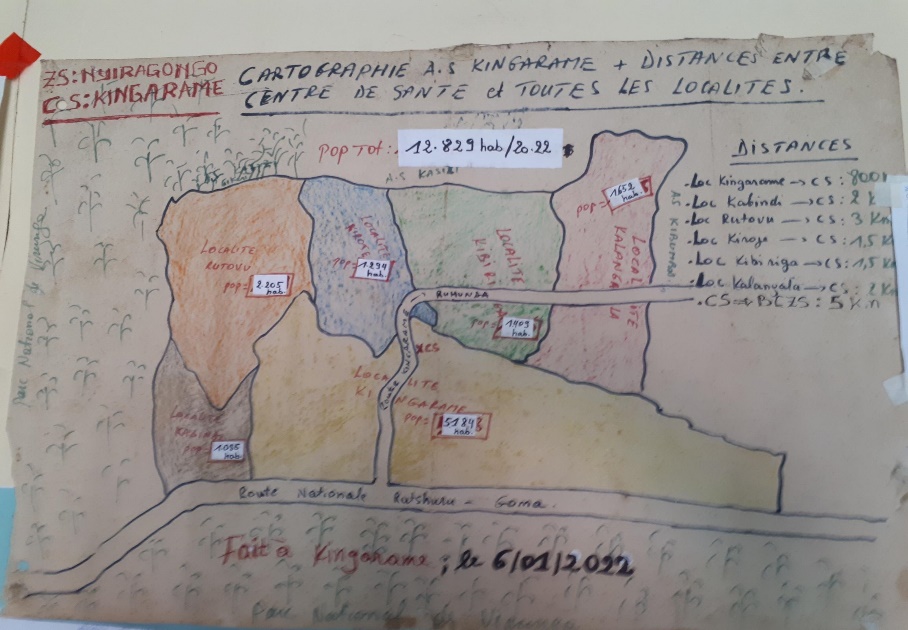 La carte de la cartographie du CS KINGARAME ainsi que les distance entre les localités et le CS.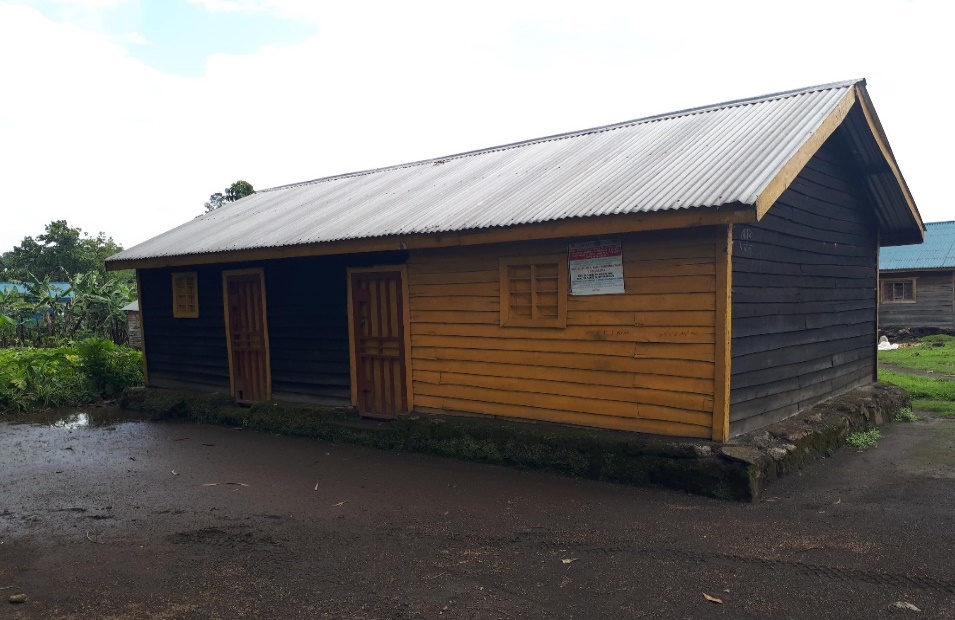 Une maison construite par IRC et qui sert d’espace pour les femmes et filles de l’OCB à Kingarame.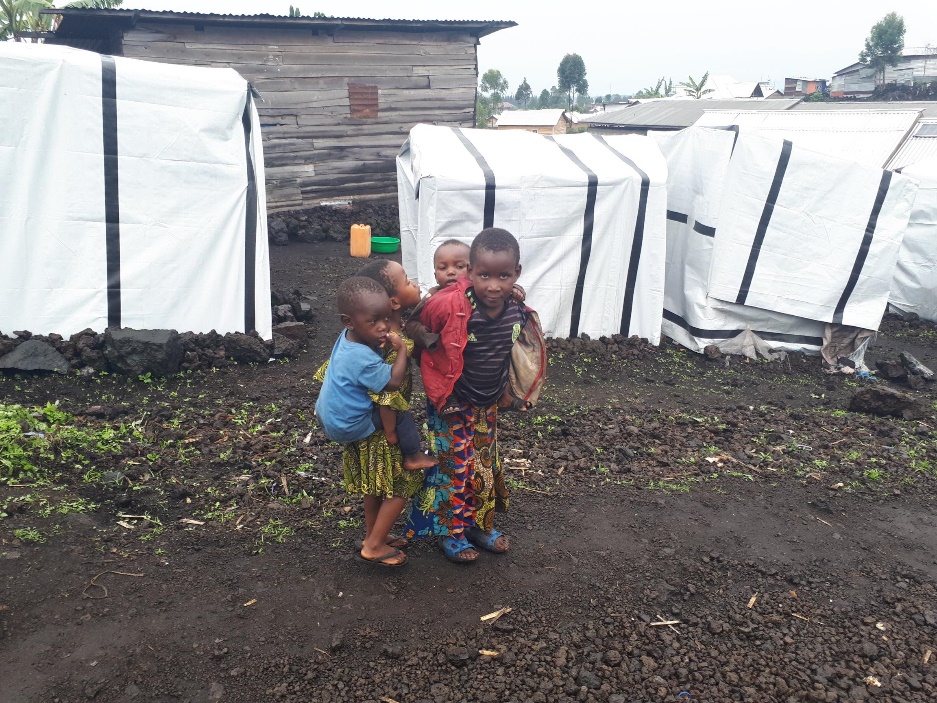 Les enfants sans abris dans le camp de Munigi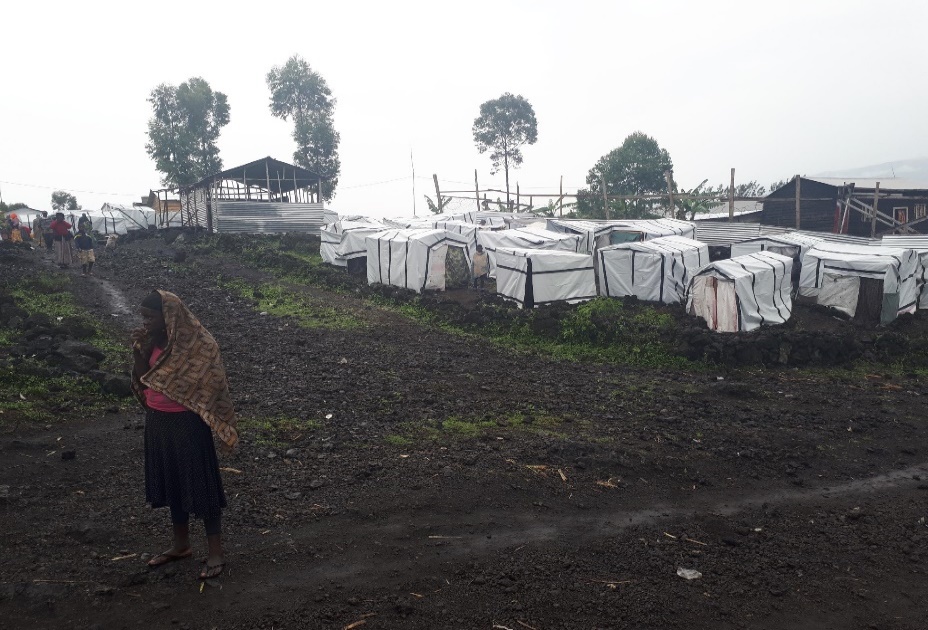 Camp de déplacés de la guerre du M23 à Munigi précisément à l’EP la main de Dieu,